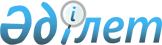 О присвоении наименований улицам села Кызылегис, села Ортагаш, села КарашиликРешение акима Кызылегисского сельского округа Зерендинского района Акмолинской области от 17 августа 2009 года № 5. Зарегистрировано Управлением юстиции Зерендинского района Акмолинской области 18 сентября 2009 года № 1-14-117.
      Сноска. В заголовке и по всему тексту решения на казахском языке слова "селосының", "селосы" заменены словами "ауылының", "ауылы" решением акима Кызылегисского сельского округа Зерендинского района Акмолинской области от 04.05.2017 № 1 (вводится в действие со дня официального опубликования).

      Примечание РЦПИ.

      В тексте сохранена авторская орфография и пунктуация
      В соответствии с подпунктом 4) статьи 14 Закона Республики Казахстан от 8 декабря 1993 года "Об административно-территориальном устройстве Республики Казахстан", пунктом 2 статьи 35 Закона Республики Казахстан от 23 января 2001 года "О местном государственном управлении и самоуправлении в Республике Казахстан", с учетом мнения населения села Кызылегис, села Ортагаш, села Карашилик, аким Кызылегисского сельского округа РЕШИЛ:
      Сноска. Преамбула - в редакции решения акима Кызылегисского сельского округа Зерендинского района Акмолинской области от 04.05.2017 № 1 (вводится в действие со дня официального опубликования).


      1. Присвоить наименования улицам села Кызылегис, села Ортагаш, села Карашилик:
      1) село Кызылегис:
      Улице № 1 – наименование Абай Кунанбаев;
      Улице № 2 – наименование Акан сери;
      Улице № 3 – наименование Орталык;
      Улице № 4 – наименование Кенесары Касымов;
      Улице № 5 – наименование Шокан Валиханов;
      Улице № 6 – наименование Маншук Маметова;
      2) село Ортагаш:
      Улице № 1 – наименование Ардагерлер;
      Улице № 2 – наименование Малик Габдуллин;
      Улице № 3 – наименование Мектеп;
      3) село Карашилик:
      Улице № 1 - наименование Абылай хана;
      Улице № 2 – наименование Болашак;
      Улице № 3 – наименование Жайлау;
      2. Контроль за исполнением настоящего решения оставляю за собой.
      3. Настоящее решение вступает в силу со дня государственной регистрации в Управлении юстиции Зерендинского района и вводится в действие со дня официального опубликования.
      СОГЛАСОВАНО:
					© 2012. РГП на ПХВ «Институт законодательства и правовой информации Республики Казахстан» Министерства юстиции Республики Казахстан
				
      Аким

Т.Ахметбеков

      Начальник
государственного учреждения
"Отдел архитектуры
и градостроительства"
Зерендинского района

В.М.Петрова

      Начальник
государственного учреждения
"Отдел культуры
и развития языков"
Зерендинского района

А.М.Райымбекова
